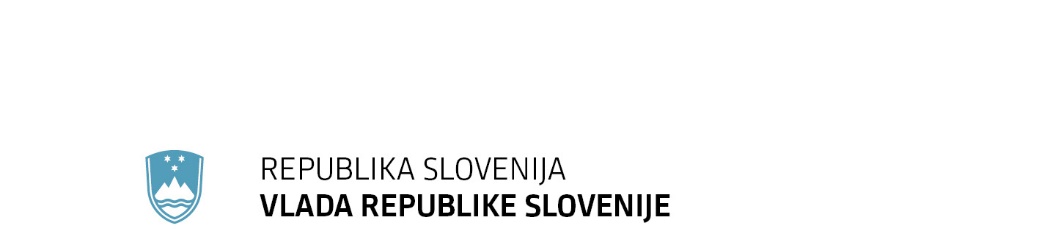 SPOROČILO ZA JAVNOST66. dopisna seja Vlade Republike Slovenije9. februar 2023Vlada potrdila predlog novele Zakona o zavarovalništvuVlada je določila besedilo predloga novele Zakona o zavarovalništvu. Cilj predloga novele je predvsem inflacijska uskladitev zneskov, ki so skladno z evropsko direktivo o opravljanju dejavnosti zavarovanja in pozavarovanja določeni za zahtevani minimalni kapital ter za opredelitev velikih nevarnosti, ki jih morajo zavarovalnice sozavarovati. Evropska komisija je skladno z Direktivo 2009/138/ES o začetku opravljanja in opravljanju dejavnosti zavarovanja in pozavarovanja (imenovano tudi Solventnost II) oktobra 2021 objavila nove najnižje zneske zahtevanega minimalnega kapitala, ki ga morajo zavarovalnice izkazovati za zagotavljanje varstva zavarovancev, in najnižje meje, nad katerimi se nevarnosti obravnavajo kot velike nevarnosti in se od zavarovalnic zahteva sozavarovanje teh velikih nevarnosti. Ti zneski so usklajeni z inflacijo.S predlogom novele dodatno določamo pristojnost vlade za izdajo soglasja direktorju Agencije za zavarovalni nadzor za redno letno delovno uspešnost ter pristojnost direktorja agencije ob soglasju strokovnega sveta agencije za podelitev uspešnosti namestnikom in pomočnikom direktorja agencije.Z novelo tudi jasneje opredeljujemo določbe o prisilni likvidaciji zavarovalnice. Na ta način predvsem odpravljamo ureditev, da delničarji v primeru prisilne likvidacije ohranjajo pristojnosti za sprejem predloga likvidacijskega upravitelja za razdelitev premoženja delničarjem.Vir: Ministrstvo za financeVlada izdala Uredbo o izvajanju evropske uredbe o razkritjih, povezanih s trajnostjo, v sektorju finančnih storitevVlada s to uredbo zagotavlja izvajanje Uredbe (EU) 2019/2088 Evropskega parlamenta in Sveta z dne 27. novembra 2019 o razkritjih, povezanih s trajnostjo, v sektorju finančnih storitev. Navedena evropska uredba je del širše evropske pobude in zakonodajnega okvira za trajnostno financiranje ter tako podpira evropski Zeleni dogovor o podnebni nevtralnosti do 2050. Njen glavni cilj je izboljšanje razkritij končnim vlagateljem, vzpostavitev enotnega regulativnega okvira znotraj EU glede teh razkritij ter preprečiti zavajanje končnih vlagateljev glede okoljske odgovornosti (greenwashing).Uredba 2019/2088/EU med drugim določa harmonizirana pravila glede preglednosti v zvezi z vključevanjem tveganj ter upoštevanja škodljivih vplivov glede trajnosti, ki jih morajo udeleženci na finančnem trgu in finančni svetovalci razkriti v periodičnih poročilih, predpogodbenih razkritjih in na spletnih mestih. S to uredbo se določata Agencija za trg vrednostnih papirjev in Agencija za zavarovalni nadzor za pristojna organa za izvajanje Uredbe 2019/2088/EU. Omenjena organa opravljata nadzor nad spoštovanjem uredbe s spremljanjem, zbiranjem in preverjanjem informacij, poročil in obvestil.Vir: Ministrstvo za financeOpredeljeni pogoji za izvajanje intervencij v obliki neposrednih plačil iz Strateškega načrta skupne kmetijske politike 2023–2027 Vlada je izdala Uredbo o neposrednih plačilih iz Strateškega načrta skupne kmetijske politike 2023–2027. Določa izvajanje intervencij v obliki neposrednih plačil iz Strateškega načrta skupne kmetijske politike 2023–2027 (SN SKP 2023–2027) za Slovenijo, ki se financira iz Evropskega kmetijskega jamstvenega sklada in Evropskega kmetijskega sklada za razvoj podeželja.Uredba je podlaga za izvajanje intervencij v obliki neposrednih plačil v obdobju izvajanja SN 2023–2027. Opredeljuje vlagatelje za neposredna plačila, splošne pogoje za upravičenost do neposrednih plačil (izvajanje kmetijske dejavnosti, najmanj 1 ha upravičenega hektarja površin oz. 100 evrov za vloge za vezano dohodkovno podporo, izpolnjevanje pogoja aktivnega kmeta) in postopno zniževanje plačil.Uredba določa podrobnejše pogoje, nabor zahtev, višino plačila, način izračuna plačil, podrobnejša izvedbena pravila v zvezi s kontrolami in sistem zmanjšanja plačil za izvajanje naslednjih intervencij neposrednih plačil:­	Osnovno dohodkovno plačilo za trajnostnost,­	Dopolnilna prerazporeditvena dohodkovna podpora za trajnostnost,­	Dopolnilna dohodkovna podpora za mlade kmete,­	Sheme za podnebje in okolje,­	Vezana dohodkovna podpora oz. proizvodno vezana plačila.Vir: Ministrstvo za kmetijstvo, gozdarstvo in prehranoVlada potrdila Uredbo o izvajanju intervencij v sektorju čebelarskih proizvodovVlada je izdala Uredbo o izvajanju intervencij v sektorju čebelarskih proizvodov iz Strateškega načrta skupne kmetijske politike 2023–2027 (SN SKP 2023-2027), ki se financira iz Evropskega kmetijskega jamstvenega sklada in Evropskega kmetijskega sklada za razvoj podeželja.Uredba je podlaga za izvajanje intervencij v sektorju čebelarskih proizvodov v letih 2023–2027 ter med drugim opredeljuje vsebino in izvedbo intervencij z določitvijo vstopnih pogojev, upravičencev, trajanja obveznosti, podintervencij ter pogoje za njihovo izpolnjevanje v posamezni podintervenciji. V letu 2023 se šest intervencij v sektorju čebelarskih proizvodov izvaja v skupno 21 podintervencijah, in sicer:prenos znanja v čebelarstvu (podintervencije usposabljanje v čebelarstvu, izobraževanje s področja zdravstvenega varstva čebel in vzdrževanje čebelnjakov za prenos znanja v čebelarstvu);podpora čebelarjem in čebelarskim društvom (podintervencije sofinanciranje nakupa čebelarske opreme, sofinanciranje obnove tipičnih čebelnjakov, sofinanciranje zdravil, dovoljenih v ekološkem čebelarstvu, sofinanciranje sadik medovitih rastlin, posajenih za čebelarjenje in ne za pridelavo rastlin in podpora čebelarskim društvom za izvajanje pašnih redov);vzreja čebeljih matic (podintervencije vzreja čebeljih matic, osnovna odbira in menjava čebeljih matic in kakovost matic);raziskovalno delo na področju čebelarstva (podintervencije karakterizacija čebeljih pridelkov, ugotavljanje učinkov masaže z medom, iskanje alternativnih paš in karakteristike medu v povezavi s povzročitelji medenja, razvoj in testiranje tehnologij za povečanje ekonomičnosti in trajnosti v upravljanju s čebeljimi družinami preko inovacijskih projektov, testni čebelnjaki za nadzor varoze ter izdelava in vzdrževanje aplikacije za vnos podatkov in obveščanje čebelarjev, raziskave na področju uporabe apitehničnih ukrepov in drugih načinov za zatiranje varoze in analiza čebeljih pridelkov);promocija in raziskava trga sektorja čebelarstva (podintervenciji promocija čebelarstva in raziskava trga);kakovost in varnost čebeljih pridelkov (podintervencija sofinanciranje nakupa oziroma izdelave satnic s certifikatom ali z analiznim izvidom).Podintervencije se izvajajo na podlagi javnih naročil ter odprtih in zaprtih javnih razpisov. Za izvedbo intervencij v letih 2023–2027 bo na voljo 6,4 milijona evrov, od tega polovica sredstev prihaja iz proračuna Republike Slovenije, polovica pa iz proračuna EU.Vir: Ministrstvo za kmetijstvo, gozdarstvo in prehranoPotrjena izredna začasna podpora kmetom ter malim in srednjim podjetjem zaradi ruske invazije na Ukrajino Vlada je izdala Uredbo o izvajanju ukrepa izredna začasna podpora kmetom ter malim in srednje velikim podjetjem (MSP), ki opravljajo dejavnosti predelave ali trženja kmetijskih proizvodov in jih je vpliv ruske invazije na Ukrajino še posebej prizadel.V okviru novega ukrepa se zagotavlja pavšalna pomoč, s katero se nadomesti pokritje dela dodatnih stroškov, ki so nastali zaradi zvišanja cen pridelave in niso bili pokriti z drugimi pomočmi v sektorjih sadja, vrtnarstva in prašičjega mesa. Ukrep določa tudi podporo začetim naložbam zaradi zvišanja cen gradbenega materiala v primerjavi s cenami ob vložitvi vloge na javni razpis ter višje stroške izvedbe naložbe, ker niso imeli možnosti uveljavljanja tega povišanja s spremembo najvišjih priznanih vrednosti v katalogu stroškov.Ruska invazija na Ukrajino je za slovensko kmetijstvo in živilskopredelovalno panogo povzročila zvišanje vhodnih cen, zlasti za energijo, gnojila in živalsko krmo. Najbolj so prizadeti sektorji sadja vrtnarstva in prašičjega mesa. Posledica ruske invazije za kmete in živilskopredelovalno panogo je tudi zvišanje cen gradbenega materiala pri že začetih naložbah.Sredstva za izredno začasno podporo se bodo zagotovila iz Programa razvoja podeželja Republike Slovenije za obdobje 2014–2020.Vir: Ministrstvo za kmetijstvo, gozdarstvo in prehranoSprememba uredbe o vodovarstvenem območju na območju Slovenj Gradca Vlada Republike Slovenije je sprejela Uredbo o spremembah Uredbe  o vodovarstvenem območju za vodna telesa vodonosnikov na območju Slovenj Gradca.S spremembo uredbe, je na predlog Mestne občina Slovenj Gradec, ukinjeno  vodovarstveno območje Sv. Jedert in vodovarstveno območje Bukovska vas.  Zajetji Sv. Jedert in Bukovska vas nista več del javne oskrbe s pitno vodo in nista oziroma ne bosta opredeljeni kot rezervni zajetji. Vodooskrba objektov, ki so bili priključeni na ti dve zajetji, je sedaj zagotovljena preko javnega vodovodnega sistema (VS)  Dravograd-Črneče. Vir: Ministrstvo za naravne vire in prostorSprememba Sklepa o organizaciji in začetku dela Zavoda za gozdove SlovenijeVlada je sprejela Sklep o spremembah in dopolnitvah Sklepa o organizaciji in začetku dela Zavoda za gozdove Slovenije (ZGS). Sklep se spreminja zaradi poenotenja s predpisi, ki urejajo upravno poslovanje. Uredba o upravnem poslovanju za upravne postopke ne določa uporabe štampiljke, temveč le uporabo žiga. Spreminja se 4. člen Sklepa zaradi poenotenja z zakonom, ki ureja divjad in lovstvo. Naloge javne službe za ocenjevanje škod na divjadi se iz tržnih dejavnosti prenesejo v dejavnosti javne službe. Črtajo se tudi posamezne tržne dejavnosti v 4. členu Sklepa.Sklep v 3. in 4. členu vsebuje uskladitev imenovanja predstavnikov ustanovitelja v svet ZGS s Priporočili Vlade RS. Priporočila se nanašajo na predlaganje in izbiro kandidatov za predstavnike ustanovitelja v svetih javnih zavodov, glede ravnanja in potrebne skrbnosti članov svetov javnih zavodov ter določila o sodelovanju s predstavniki ter spremljanje njihovega delovanja. Oblikovala se bo strokovna komisija, ki bo izbiro kandidatov opravila na podlagi javnega poziva.Svet ZGS in sveti območnih enot odločajo o vprašanjih s svojega področja na sejah. Seje so sklepčne, če je prisotna večina članov sveta. S spremembo se namesto absolutne večine, kakor jo določa veljavni Sklep, uvaja relativna večina, ko za sprejetje odločitve zadostuje večina prisotnih članov sveta ZGS. V 7. členu Sklepa je določena obveznost ZGS, da prodajo blaga in storitev na trgu izvaja le, če bo z njenim izvajanjem zagotovil najmanj pokritje vseh s to dejavnostjo povezanih dohodkov. Prehodne določbe določajo uskladitev statuta ZGS.Vir: Ministrstvo za kmetijstvo, gozdarstvo in prehranoDopolnitev sklepa o ustanovitvi, nalogah in sestavi Odbora Vlade Republike Slovenije za državno ureditev in javne zadeveVlada Republike Slovenije je na današnji dopisni seji sprejela Sklep o dopolnitvah Sklepa o ustanovitvi, nalogah in sestavi Odbora Vlade Republike Slovenije za državno ureditev in javne zadeve, s katerim se za člana odbora dodatno imenuje tudi ministra za okolje, podnebje in energijo.Vir: Generalni sekretariat vladeVlada dala dovoljenje za uporabo imena 'FUJIFILM Slovenija'Vlada je družbi IMAGE & INFORMATION, trgovsko podjetje d. o. o. dovolila uporabo imena 'Slovenija' v firmi družbe, ki se bo glasila  FUJIFILM Slovenija, trgovsko podjetje d. o. o. . Gre za družbo, ki je za Republiko Slovenijo večjega pomena, ki širi svojo dejavnost in s tem ustvarja nova delovna mesta. Prav tako je del koncerna, ki ima mednarodni ugled in v firmah odvisnih družb praviloma uporablja imena držav sedežev odvisnih družb.Družba je bila ustanovljena 3. aprila 2000. Družba FUJIFILM Europe B.V.  je 31. avgusta 2022 postala edini družbenik družbe IMAGE & INFORMATION d.o.o., ta pa s tem del skupine FUJIFILM. Njena glavna dejavnost predstavlja trgovina na debelo s farmacevtskimi izdelki ter medicinskimi potrebščinami in materiali. Je drugi največji ponudnik oziroma skrbnik javnih zdravstvenih in zasebnih ustanov.  Predstavlja platformo medicinske informatike za upravljanje slik in informacij v realnem času za diagnostiko in klinični potek dela. Z distribucijo ultrazvokov proizvajalca FUJIFILM ima družba na trgu Republike Slovenije večinski tržni delež na področju urgentne medicine. Družba je usmerjena k nadaljnjemu razvoju in rasti, v poslovnem letu 2021 je beležila slabih 0,6 milijona evrov čistih prihodkov od prodaje ter 1,4 milijona evrov drugih poslovnih prihodkov, poslovno leto pa je zaključila z bilančnim dobičkom v višini 1,2 milijona evrov. Družba s ponudbo in distribucijo svojih produktov ter organizacijo projektov pomembno prispeva tudi k izobraževalnemu procesu mladih v medicini in z dobavo specialnih produktov omogoča raziskovalne postopke in razvoj posameznih podjetij v Republiki Sloveniji. Prav tako je del koncerna, ki ima mednarodni ugled in v firmah odvisnih družb praviloma uporablja imena držav sedežev odvisnih družb. Vir: Ministrstvo za gospodarstvo, turizem in športVlada sprejela Program za krepitev integritete in transparentnosti v javnem sektorju 2023 - 2026Vlada Republike Slovenije je sprejela Program Vlade Republike Slovenije za krepitev integritete in transparentnosti v javnem sektorju 2023 – 2026 in naložila nosilcem ukrepov iz Programa, da začnejo izvajati potrebne aktivnosti za izvedbo ukrepov, o katerih bodo vsakih šest mesecev poročali Vladi Republike Slovenije, pri čemer bo vsakokratno skupno poročilo pripravilo Ministrstvo za javno upravo, kot koordinator Programa, enako kot tudi končno poročilo o izvedbi ukrepov po izteku triletnega obdobja.Transparency International je 31.januarja 2023 objavil Indeks zaznave korupcije (CPI) za leto 2022. Slovenija je dosegla oceno 56/100. V Transparency International Slovenia ocenjujejo, da je za zaustavitev negativnega trenda ključno izvajanje ničelne tolerance do korupcije. Vlada Republike Slovenije je danes, 9. februarja 2023, na seji obravnavala in sprejela Program Vlade Republike Slovenije za krepitev integritete in transparentnosti javnega sektorja za obdobje 2023 – 2026.V skladu z odločitvijo vlade se bodo aktivnosti za izvedbo ukrepov iz programa začele izvajati nemudoma.Oblikovanje ukrepov ter področja, ki jih ti naslavljajo, so bila določena upoštevajoč zadnji dveletni poročili Komisije za preprečevanje korupcije ter njene Ocene stanja, zato obsegajo aktualno problematiko in pomanjkljivosti, bodisi zakonske ureditve na nekaterih področjih, prav tako pa ravnanja ter postopke v praksi, ki od takšne ureditve odstopajo, ali je ne izvajajo v celoti.Glede na posodobitev Resolucije o preprečevanju korupcije v Republiki Sloveniji, ki jo sprejme Državni zbor RS, in njenega akcijskega načrta, ki ju pripravlja Komisija za preprečevanje korupcije, se ukrepi iz vladnega programa ob uveljavitvi Resolucije lahko smiselno vključijo v akcijski načrt, ki v tem delu nadomesti vladni program, le ta pa s tem predvidoma preneha veljati.Program predstavlja akcijski načrt ukrepov z nosilci, sodelujočimi in roki za izvedbo ukrepov. Zavedajoč se dejstva, da gre za preventivno delovanje za odpravo tveganj za pojave korupcije, ter z namenom okrepitve integritete v javnem sektorju, so mnogi od ukrepov oblikovani razvojno ter usmerjeni v cilje, ki bodo izgrajeni postopoma, predstavljali pa bodo odločen prispevek k želenemu cilju. Program predvideva nadaljnje izvajanje nekaterih ukrepov, ki so bili že v prejšnjih programih opredeljeni kot trajni – tu gre večinoma za usposabljanja in pripravo gradiv z vsebinami, ki jih ureja Zakon o integriteti in preprečevanju korupcije (ZIntPK), s poudarki na vsebinah, ki se v praksi ne izvajajo zadostno ali pravilno. V program so vključena usposabljanja z namenom osveščanja, ki jih izvaja tako Upravna akademija Ministrstva za javno upravo, Center za izobraževanje v pravosodju, ki deluje v okviru Ministrstva za pravosodje, kot tudi usposabljanja, ki jih izvaja Komisija za preprečevanje korupcije. K že uveljavljenim vsebinam, bomo v sodelovanju s Transparency InternationalSlovenia (TI) - nevladno organizacijo, ki deluje na področju krepitve integritete in preprečevanja korupcije, sooblikovali vsebine usposabljanj, ki bodo vključevale ugotovitve glede nepravilnost iz prakse, ki jih pri izvajanju svojega poslanstva zaznava omenjena organizacija in ki lahko prispevajo k izboljšanju delovanja javnega sektorja. Ukrepi, ki v programu sodijo med nove, so razvrščeni po področjih delovanja vladnih resorjev (zdravstvo, okolje in prostor, kmetijstvo, šolstvo in šport, gospodarski razvoj in tehnologija in drugih), delovanja drugih subjektov javnega sektorja, poleg tega pa vsebujejo tudi priporočila, ki naslavljajo uprave lokalnih skupnosti. Nekateri od ukrepov se nadalje nanašajo na ravnanje in vedenje javnih funkcionarjev ter na postopke in ukrepanje inšpekcijskih organov. Nosilci ukrepov bodo vladi poročali o izvedenih aktivnostih vsakih šest mesecev od sprejetja Programa.Vir: Ministrstvo za javno upravoPoročilo o delu nacionalne kontaktne točke Slovenija za izvajanje Smernic Organizacije za gospodarsko sodelovanje in razvoj (OECD) za večnacionalne družbe Vlada se je seznanila s poročilom on delu nacionalne kontaktne točke Slovenija za izvajanje Smernic Organizacije za gospodarsko sodelovanje in razvoj (OECD) za večnacionalne družbe (NKT).NKT ima dve nalogi. Nudi strokovno podporo Ministrstvu za gospodarstvo, turizem in šport pri vprašanjih, ki se pojavijo v zvezi z izvajanjem Smernic OECD za večnacionalne družbe ter izvaja promocijo teh smernic v javnosti.V poročevalskem obdobju ni prispela nobena pritožba glede kršitev smernic, ki bi zahtevala strokovno podporo ministrstvu, zato je bila večina izvedenih aktivnosti povezana z njihovo promocijo. Prenovljena je bila spletna stran NKT, ki je dostopna preko povezave. Smernice so se predstavljale na več dogodkih. Predstavnik NKT OECD Slovenija se je udeležil zasedanja Delovne skupine za odgovorno poslovno ravnanje in srečanja nacionalnih kontaktnih točk držav članic OECD. V letu 2022 pa je bila s strani OECD izvedena tudi Strokovna ocena NKT.  Smernice OECD za večnacionalne družbe so priporočila vlad večnacionalnim družbam, ki poslujejo v pridruženih državah ali iz njih. Vsebujejo načela in standarde za odgovorno poslovno ravnanje v globalnem okviru. Smernice so edini večstransko dogovorjen in celovit kodeks odgovornega poslovnega ravnanja, za katerega so se vlade zavezale, da ga bodo spoštovale in uveljavljale. Pokrivajo področja človekovih pravic, zaposlovanja in razmerij med delodajalci in delojemalci, boj proti korupciji, jemanje podkupnin in izsiljevanje, konkurenco, davke in drugo.Vir: Ministrstvo za gospodarstvo, turizem in športKomisija za odpravljanje posledic dela z azbestom v 2022 obravnavala več zahtevkov Vlada se je seznanila s poročilom o delu Komisije za odpravljanje posledic dela z azbestom za leto 2022. V primerjavi s prejšnjim letom število zahtevkov narašča, komisija pa je obravnavala 26 primerov najhujše oblike bolezni – mezoteliom oz. rak, kar je za 70 odstotkov več kot v predhodnem letu. Komisija je v obdobju od 1. januarja 2022 do 31. decembra 2022 obravnavala in odločila o 66 zahtevkih, in sicer o 65 zahtevkih za izplačilo odškodnine iz naslova poklicne ali nepoklicne bolezni zaradi azbesta in enem zahtevku za priznanje invalidske pokojnine pod ugodnejšimi pogoji. Od obravnavanih 66 zahtevkov v letu 2022 je komisija pozitivno odločila v 57 primerih, 9 zahtevkov pa je zavrgla ali zavrnila. V letu 2022 je bila 57 upravičencem izplačana odškodnina iz naslova poklicne bolezni zaradi azbesta. 50 upravičencem oziroma njihovim dedičem je Republika Slovenija izplačala zakonsko predpisanih 60 odstotkov zneska celotne odškodnine, sedem upravičencem pa celotno odškodnino, saj delodajalec, pri katerem je bolezen nastala, ni več obstajal ali pa je bil razlog bolezni okoljski mezoteliom. Največ delodajalcev, pri katerih je bolezen nastala, prihaja iz goriške regije.Komisija je v letu 2022 izplačala upravičencem oziroma njihovim dedičem za odškodnine in povračilo stroškov pooblaščenega zdravnika 1.267.138,57 evra za razliko od leta 2021, ko so ti stroški znašali 557.956,69 evra. Kliničnemu inštituta za medicino dela, prometa in športa pa je bilo njihovo delo v letu 2022 izplačanih 17.194,21 evra.Vir: Ministrstvo za delo, družino, socialne zadeve in enake možnosti Vlada podprla predloga direktiv za okrepitev organov za enakost v EUVlada je sprejela stališče do predlogov direktiv za okrepitev organov za enakost, zlasti njihove neodvisnosti, virov in pristojnosti, da bi se lahko učinkoviteje borili proti diskriminaciji v Evropi. Organi za enakost imajo ključno vlogo pri zagotavljanju pomoči žrtvam diskriminacije, poleg tega pa bistveno prispevajo k izvajanju zakonodaje Evropske unije (EU) o nediskriminaciji v praksi. Novi direktivi bosta zagotovili, da bodo organi za enakost lahko v celoti izkoristili svoj potencial. Omogočili bosta boljšo zaščito žrtev diskriminacije in učinkovitejše preprečevanje diskriminacije.Direktivi od držav članic zahtevata, da vzpostavijo enega ali več organov, ki bodo pristojni za osveščanje o diskriminaciji, nudenje pomoči žrtvam diskriminacije, preiskavo primerov diskriminacije ter izdajo mnenja oziroma zavezujoče odločitve v zvezi z diskriminacijo. Direktivi tudi zahtevata, da ima organ za enakost možnost sodelovanja v sodnih postopkih. Organom za enakost mora biti zagotovljena neodvisnost pri izvajanju njihovih nalog, posebej glede pravno organizacijske oblike, odgovornosti, proračuna, kadra in organizacijskih zadev. Slovenija podpira oba predloga direktiv, saj Slovenija že izpolnjuje temeljne zahteve direktiv glede organa za enakost. Zagovornik načela enakosti, ustanovljen na podlagi Zakona o varstvu pred diskriminacijo, ima ustrezen (neodvisen) status in že opravlja večino nalog, ki jih zahtevata obe direktivi. V pogajanjih si bo Slovenija prizadevala, da se proučijo določbe, ki se nanašajo na vlogo organov za enakost v sodnih postopkih, z namenom, da se doseže večja jasnost in pravna varnost.Vir: Ministrstvo za delo, družino, socialne zadeve in enake možnosti Memorandum o srednjeevropskem sodelovanju na področju izobraževanja in usposabljanjaVlada Republike Slovenije se je na dopisni seji seznanila z Informacijo o nameravanem podpisu Skupnega memoranduma o soglasju glede Srednjeevropskega sodelovanja na področju izobraževanja in usposabljanja (CECE). Memorandum, ki ga podpisujejo pristojni organi Avstrije, Češke, Madžarske, Slovaške in Slovenije, predvideva sodelovanje pri vzpostavljanju bolj odprtega in vključujočega evropskega izobraževalnega prostora ter stremi k oblikovanju pravične ter vključujoče demokratične družbe. Glavni poudarek je na regionalnem sodelovanju, kot tudi povezovanje s cilji EU na področju izobraževanja in usposabljanja. Cilj skupnega memoranduma je med državami podpisnicami nadaljevati in okrepiti zdajšnji okvir Srednjeevropskega sodelovanja na področju izobraževanja in usposabljanja (CECE) za tesno institucionalno partnerstvo in sodelovanje na področju izobraževanja, usposabljanja in učenja, vključujoč vzajemno učenje in povezovanje znotraj mreže.Leta 2004 so pristojni ministri na Dunaju podpisali prvi memorandum, letos pa je slovenska stran, ob izteku slovenskega predsedovanja skupini za Srednje-evropsko sodelovanje na področju izobraževanja in usposabljanja, pripravila novo besedilo memoranduma, ki bo učinkoval naslednjih pet let. Vir: Ministrstvo za vzgojo in izobraževanjeVlada se je seznanila z nameravanim podpisom spremembe k memorandumu glede pobud za večnacionalno skladiščenje strelivaVlada Republike Slovenije se je na današnji seji seznanila z Informacijo o nameravanem podpisu Spremembe št. 3 k Memorandumu o soglasju o večnacionalnem sodelovanju pri pobudah za večnacionalno skladiščenje streliva.Za potrebe lažjega izvajanja v okviru Nata oblikovane pobude večnacionalnega skladiščenja streliva (angl. Multinational Ammunition Warehousing Initiative – MAWI) je bil 16. julija 2021 podpisan memorandum o soglasju med ministrstvi za obrambo sodelujočih držav o večnacionalnem sodelovanju pri pobudah za večnacionalno skladiščenje streliva (MOS MAWI).S Spremembo št. 3 k MOS MAWI pa so svojo namero o pristopu k MOS MAWI izrazili Ministrstvo za nacionalno obrambo Kanade, Ministrstvo za obrambo Češke republike, Ministrstvo za obrambo Republike Finske, Ministrstvo za obrambo Republike Latvije, Ministrstvo za nacionalno obrambo Republike Litve, Ministrstvo za nacionalno obrambo Republike Poljske, Švedske oborožene sile in Ministrstvo za obrambo Združenega kraljestva Velike Britanije in Severne Irske, kar Slovenska vojska in Ministrstvo za obrambo Republike Slovenije podpirata, saj se na ta način širi krog držav, v katerih bo mogoče izvajati vsebine MOS MAWI in pobude MAWI. Vir: Ministrstvo za obramboVlada se je seznanila z nameravanim podpisom memoranduma o konceptu modularne kopenske zračne obrambeVlada Republike Slovenije se je na današnji seji seznanila z nameravanim podpisom memoranduma o soglasju med ministrstvi za obrambo o zagotovitvi koncepta za morebitno pridobitev in umestitev modularne kopenske zračne obrambe v fazi zasnove.Republika Slovenija je 28. aprila 2022 podpisala Revidirano Pismo o nameri glede sodelovanja pri pridobitvi in umestitvi modularne rešitve za zmogljivosti kopenske zračne obrambe zelo kratkega dosega, kratkega dosega in srednjega dosega (v nadaljevanju pismo o nameri), s katerim so podpisnice izrazile svojo namero, da proučijo možnosti za večnacionalno sodelovanje glede opredelitve in morebitne nadaljnje pridobitve modularne rešitve za zračno obrambo z uporabo kopenskih oborožitvenih sistemov.Na podlagi pisma o nameri se sklepa memorandum o soglasju med ministrstvi za obrambo o zagotovitvi koncepta za morebitno pridobitev in umestitev modularne kopenske zračne obrambe v fazi zasnove, ki določa okvir za skupen razvoj in nabavo modularnih zmogljivosti kopenske zračne obrambe.Vir: Ministrstvo za obramboSprememba Programa spodbujanja gospodarske osnove italijanske narodne skupnosti 2021–2024Vlada Republike Slovenije je sprejela drugo spremembo Programa spodbujanja gospodarske osnove italijanske narodne skupnosti 2021-2024. Razlog za spremembo je prošnja Obalne samoupravne skupnosti italijanske narodnosti za prerazporeditev finančnih sredstev programa. Predvidena višina sredstev za obdobje izvajanja programa 2021-2024 je 1.400.000,00 evrov.Ukrepi programa so:Spodbujanje novih gospodarskih projektov;Spodbujanje turističnih in kulturnih dejavnosti ter produktov italijanske  narodne skupnosti;Promocija regije in podpora pri izvajanju programa in projektov.Program bo v času izvajanja evalviran, predvidoma v začetku leta 2025, ko bodo na razpolago podatki o doseženih rezultatih in kazalnikih.Vir: Ministrstvo za kohezijo in regionalni razvojSlovenski prostovoljni prispevek za delovanje mednarodne pobude Globalno partnerstvo za umetno inteligenco (GPAI)Vlada Republike Slovenije se je seznanila z informacijo o plačilu prostovoljnega prispevka za delovanje mednarodne pobude Globalno partnerstvo za umetno inteligenco (GPAI), kjer Republika Slovenija deluje kot ustanovna članica, za leto 2023 v višini 54.124 evrov. Vlada Republike Slovenije je danes tudi pooblastila ministrico za digitalno preobrazbo, da v imenu Slovenije uradno obvesti sekretariat GPAI o nameri plačila prostovoljnega prispevka za delovanje GPAI. Vlada Republike Slovenije se je seznanila tudi s sodelovanjem nacionalnih strokovnjakov v delovnih skupinah GPAI.  Slovenija je bila kot članica Globalnega partnerstva za umetno inteligenco (GPAI) pozvana, da prostovoljno prispeva sredstva za delovanje sekretariata GPAI v letu 2023 v skladu s sklepi zadnjega plenarnega zasedanja GPAI novembra 2022 v Tokiu. Slovenija je finančni prispevek za podporo dela sekretariata GPAI že plačala za leto 2021 in 2022. Finančni prispevek za leto 2023 bo tako med drugim omogočal ohraniti viden in enakopravni položaj Slovenije v GPAI in nadaljnjo možnost aktivnega sodelovanja slovenskih strokovnjakov v delovnih skupinah. Plačilo prostovoljnega prispevka  plačajo države na podlagi izstavljenega računa OECD, ki gosti sekretariat GPAI. Prispevek za delovanje GPAI je prostovoljen in se ga za vsako leto določi v skladu z dogovorom v partnerstvu.Predstavniki ministrstev sodelujejo v delu GPAI v okviru svojih službenih obveznosti pri čemer se sestanki pri katerih sodeluje Slovenija, organizirajo v obliki spletnih sestankov. Službene poti zato niso predvidene, zato dodatno financiranje sodelovanja pri aktivnostih GPAI ni predvideno. Vsako leto GPAI organizira tudi plenarno srečanje partnerstva na ravni ministrov v fizični obliki, ki se ga udeleži delegacija vseh treh ministrstev oziroma služb na čelu z ministrico za digitalizacijo, ki predstavlja Slovenijo v GPAI.Vir: Ministrstvo za digitalno preobrazboOdprava netočnosti v preliminarnem poročilu posebnega poročevalca OZN za človekove pravice in okolje Vlada je obravnavala pripombe na Poročilo posebnega poročevalca Združenih narodov, dr. Davida Boyda, o obveznostih človekovih pravic v zvezi z uživanjem varnega, čistega, zdravega in trajnostnega okolja v Sloveniji, ki jih je pripravilo Ministrstvo za zunanje in evropske zadeve (MZEZ).  Posebni poročevalec OZN za človekove pravice in okolje v Republiki Sloveniji dr. Boyd je Slovenijo obiskal v obdobju od 29. septembra do 6. oktobra 2022. Sloveniji je priznal vodilno vlogo pri priznavanju pravice do čistega, zdravega in trajnostnega okolja, kakor tudi vodilno vlogo pri razglasitvi 20. maja za svetovni dan čebel ter na področju dobrih praks Slovenije na področju človekovih pravic in okolja.MZEZ je pripravilo vsebinske komentarje na elemente preliminarnega poročila o obisku, s čimer odpravlja nekatere netočnosti poročila. Posebno poročilo skupaj s komentarji Republike Slovenije bodo predstavljeni Svetu OZN za človekove pravice na zasedanju marca 2023, v Ženevi.Vir: Ministrstvo za zunanje in evropske zadeveVlada sprejela mnenje o ustreznosti zakonodaje glede volitev sodnikov porotnikovVlada je na današnji seji sprejela mnenje na zaprosilo mandatno-volilne komisije Državnega zbora glede ustreznosti zakonodaje, ki ureja volitve sodnikov porotnikov delovnih in socialnega sodišča, pri katerih po navedbah komisije prihaja do težav, zlasti pri določitvi kroga upravičenih predlagateljev na strani reprezentativnih sindikatov, združenj zavarovancev in delodajalcev, organiziranih na območju Slovenije. Vlada glede navedb mandatno-volilne komisije Državnega zbora meni, da vzrok izpostavljenih težav ni v morebitni neustrezni normativni ureditvi področja delovnih in socialnih sporov, to je Zakonu o delovnih in socialnih sodiščih (ZDSS-1). ZDSS-1 namreč v 16. členu jasno določa, kdo so upravičeni predlagatelji za vlaganje predlogov kandidatov za bodoče sodnike porotnike tako za delovna kot za socialno sodišče. Omenjeni zakon, ki ni bil noveliran od leta 2004, bo sicer v prihodnosti potreben celovite prenove, pri čemer bo opravljen razmislek tudi o morebitni drugačni ureditvi področja imenovanja sodnikov porotnikov v sodelovanju z vsemi deležniki, na katere se nanaša to področje.Vir: Ministrstvo za pravosodjeVlada imenovala Saša Matasa na položaj generalnega direktorja Direktorata za javno naročanjeVlada Republike Slovenije je izdala odločbo, s katero se Sašo Matas imenuje na položaj generalnega direktorja Direktorata za javno naročanje v Ministrstvu za javno upravo, za dobo petih (5) let, in sicer od 1. junija 2023 do 31. maja 2028, z možnostjo ponovnega imenovanja.Zakon o javnih uslužbencih določa, da se uradniki za položaje izbirajo na podlagi javnega natečaja. Najkasneje tri mesece pred potekom obdobja imenovanja mora biti zaključen postopek javnega natečaja za položaj. V istem roku lahko funkcionar oziroma organ, pristojen za imenovanje, uradnika ponovno imenuje na isti položaj brez internega oziroma javnega natečaja.Sašo Matas je bil 1. marca 2018, imenovan za generalnega direktorja Direktorata za javno naročanje v Ministrstvu za javno upravo, za mandatno dobo (5) let, in sicer od 1. junija 2018 do najdlje 31. maja 2023.Na podlagi navedenega je ministrica za javno upravo predlagala Vladi Republike Slovenije, da Saša Matasa imenuje na položaj generalnega direktorja Direktorata za javno naročanje v Ministrstvu za javno upravo, za dobo petih (5) let, in sicer od 1. junija 2023 do 31. maja 2028, z možnostjo ponovnega imenovanja.  Vir: Ministrstvo za javno upravoRazrešitev v. d. generalne direktorice Direktorata za evropske zadeve Mag. Ksenija Škrilec je bila z vladno odločbo na svojo pobudo razrešena s položaja vršilke dolžnosti generalne direktorice Direktorata za evropske zadeve v Ministrstvu za zunanje in evropske zadeve.Vir: Ministrstvo za zunanje in evropske zadeveVlada imenovala predstavnike ustanovitelja v svet Muzeja novejše in sodobne zgodovine SlovenijeVlada je na današnji dopisni seji v svet javnega zavoda Muzej novejše in sodobne zgodovine Slovenije imenovala štiri predstavnike ustanovitelja za mandatno dobo štirih let, in sicer od ustanovitvene seje sveta zavoda in z možnostjo ponovnega imenovanja. Imenovala je dr. Manco Grgić Renko, dr. Blaža Vurnika, Renato Zamida in dr. Marka Srako. Vlada je 19. januarja 2023 sprejela Sklep o ustanovitvi javnega zavoda Muzej novejše in sodobne zgodovine Slovenije, ki je začel veljati dan po objavi v Uradnem listu, to je 21. januarja 2023. Sklepa določa, da Vlada Republike Slovenije imenuje člane sveta javnega zavoda Muzej novejše in sodobne zgodovine Slovenije v skladu s tem sklepom v 15 dneh po uveljavitvi tega sklepa.Vir: Ministrstvo za kulturoVlada imenovala predstavnike ustanovitelja v svet Narodnega muzeja SlovenijeVlada je na današnji dopisni seji v svet javnega zavoda Narodni muzej Slovenije imenovala štiri predstavnike ustanovitelja za mandatno dobo štirih let, in sicer od ustanovitvene seje sveta zavoda. Imenovala je dr. Dimitrija Mlekuža Vrhovnika, dr. Natašo Kavčič, dr. Bogomirja Kovača in Tonija Tovornika. Vlada je nove predstavnike ustanovitelja imenovala, ker je dosedanjim članom sveta javnega zavoda prenehal mandat 16. januarja 2023.Vir: Ministrstvo za kulturoMednarodna komisija za Savski bazen z novo predstavnico Slovenije Slovenija je članica Mednarodne komisije za savski bazen, v kateri je zastopana z dvema predstavnikoma – članom in namestnikom. Vlada je danes za novo namestnico slovenskega člana imenovala veleposlanico Tatjano Miškovo, posebno odposlanko za vodno diplomacijo na Ministrstvu za zunanje in evropske zadeve.Dosedanja namestnica slovenskega člana Mojca Deželak iz Ministrstva za zunanje in evropske je prevzela druge delovne naloge. Vir: Ministrstvo za zunanje in evropske zadeveMaja Balant Slobodjanac imenovana v Odbor guvernerjev Azijsko-evropske fundacije Majo Balant Slobodjanac, v.d. vodje Sektorja za javno diplomacijo in mednarodno sodelovanje v kulturi na Ministrstvu za zunanje in evropske zadeve, je Vlada imenovala za guvernerko Republike Slovenije v Azijsko-evropski fundaciji (ASEF). ASEF, s sedežem v Singapurju, so ustanovile države članice ASEM (Asia Europe Meeting). Slovenija je postala ena izmed 51 držav članic ASEF z vstopom v Evropsko unijo. Fundacija s svojim delovanjem prispeva k boljšemu razumevanju med civilnimi družbami Azije in Evrope z intelektualnimi, znanstvenimi, kulturnimi in medčloveškimi (people-to-people) izmenjavami. Vir: Ministrstvo za zunanje in evropske zadeveVlada dala soglasje k imenovanju direktorja javnega zdravstvenega zavoda Bolnišnica za ženske bolezni in porodništvo PostojnaVlada Republike Slovenije je dala soglasje k imenovanju Aleksandra Merla za direktorja javnega zdravstvenega zavoda Bolnišnica za ženske bolezni in porodništvo Postojna (B Postojna) za mandatno dobo štirih let.Razpis za direktorja B Postojna je bil objavljen 8. 12. 2022 na Zavodu Republike Slovenije za zaposlovanje (ZRSZZ) in v časopisu Primorske novice. Komisija za izvedbo razpisa in postopka izbire novega direktorja B Postojna je 10. januarja 2023 pregledala prispele vloge ter ugotovila, da se je na razpisano delovno mesto direktorja B Postojna pravočasno prijavil en kandidat. Razpisna komisija je v nadaljevanju ugotovila, da prijavljeni kandidat pogoje razpisa izpolnjuje. Svet zavoda je na korespondenčni seji 20. januarja 2023 sprejel Sklep, da se Aleksander Merlo imenuje za direktorja Bolnišnice Postojna za mandatno dobo 4 let in zaprosi ustanovitelja za soglasje k imenovanju direktorja.Vir: Ministrstvo za zdravjeVlada podprla kandidaturo mag. Iva Holca za ponovno izvolitev v Skupino GREVIO Vlada je podprla kandidaturo mag. Iva Holca za ponovno izvolitev v Skupino strokovnjakov za ukrepanje proti nasilju nad ženskami in nasilju v družini Sveta Evrope (Skupina GREVIO) iz Republike Slovenije.Mag. Ivo Holc je direktor Policijske akademije. Ukvarja se z nalogami, povezanimi s človekovimi pravicami, etiko in integriteto ter organizira, vodi in nadzira sistem policijskega izobraževanja v Republiki Sloveniji. Kot pomočnik komandirja na policijski postaji je organiziral dejavnosti na področju kaznivih dejanj. Udeležil se je več seminarjev oziroma izobraževanj s področja dela v tujini. Je tudi član strokovne skupine za policijsko mediacijo, član delovne skupine CEPOL »CC o policijski etiki in preprečevanju korupcije« in član delovne skupine FRONTEX »CC o človekovih pravicah in etiki«. Mag. Holc je bil v Skupino GREVIO izvoljen aprila 2019 in mu mandat poteče maja 2023. Skupina GREVIO spremlja, kako pogodbenice izvajajo Istanbulsko konvencijo, sestavljena je iz 15 članov oziroma članic, ob upoštevanju spolnega in geografskega ravnotežja ter večdisciplinarnosti strokovnega znanja.Vir: Ministrstvo za delo, družino, socialne zadeve in enake možnosti Vlada določila višino nagrade za prostovoljstvoVlada je  določila višino denarne nagrade Republike Slovenije za  prostovoljstvo in priznanj Republike Slovenije za prostovoljstvo za leto 2022.  Vlada Republike Slovenije določa višino denarne nagrade Republike Slovenije za prostovoljstvo za leto 2022 v višini 3.000 evrov in priznanja Republike Slovenije za prostovoljstvo za leto 2022 v višini 1.000 evrov za vsako posamezno podeljeno priznanje. Višino denarne nagrade je vladi v sprejem predlagal Odbor Republike Slovenije za podelitev državnih priznanj na področju prostovoljstva. Ta je Vladi Republike Slovenije predlagal, da določi višino denarne nagrade Republike Slovenije za prostovoljstvo za leto 2022 v višini 3.000 evrov in priznanja Republike Slovenije za prostovoljstvo za leto 2022 v višini 1.000 evrov za vsako posamezno podeljeno priznanje.Predlagana višina denarne nagrade in priznanja je znotraj razpona kot ga določa  Uredba o nagradi in priznanjih za prostovoljstvo. Skladno z Zakonom o prostovoljstvu se lahko vsako leto zaslužnim prostovoljcem ali prostovoljskim organizacijam podeli največ ena nagrada ter največ šest priznanj. Vir: Ministrstvo za javno upravoVlada podelila dve izjemni pokojnini za posebne zasluge na področju kultureVlada je na današnji dopisni seji na predlog Ministrstva za kulturo izdala odločbi, s katerima se baletnemu solistu, koreografu, vodji ljubljanskega baleta, pedagogu in režiserju Janezu Mejaču ter pesniku, publicistu in uredniku Andreju Zlatku Brvarju s 1. marcem 2023 izjemno prizna in odmeri starostna pokojnina za posebne zasluge na področju kulture. Janez Mejač, baletni solist, koreograf, vodja ljubljanskega baleta, pedagog in režiser, je prvič nastopil v baletu Danina (1951). Po uspešnem zaključku baletnega šolanja (1957) je bil nominiran za plesalca v baletih Triptihon in Naše ljubljeno mesto, od leta 1959 pa kot aspirant v baletih Pepelka, Othello, Dvoboj, Trnuljčica in drugih. Leta 1967 je postal priznani soloplesalec, tri leta kasneje je pridobi tudi prestižni umetniški naziv prvega solista ljubljanskega baleta. Leta 1975 je prejel nagrado Prešernovega sklada za vlogo Razuzdanca v baletu Razuzdančeva usoda. Kar dve desetletji je kot vrhunski umetnik vladal slovenski baletni umetnosti, ji daroval svojih izrednih 84 solističnih vlog, ki jih je oblikoval s 26 domačimi in tujimi koreografi. V okviru Slovenskega stalnega gledališča v Trstu je 20 let vodil baletno izobraževanje za mlade. Dva mandata v sezonah (1981–1984; 1995–1998) je deloval kot vodja ljubljanskega baleta ter skrbel za kakovost in mednarodni sloves slovenske baletne umetnosti. V študijskem letu 2001/2002 je na Akademiji za glasbo predaval odrski gib in zgodovinske plese. Med drugim je bil član komisij Ministrstva za kulturo in aktivni sodelavec v okviru Društva baletnih umetnikov Slovenije. Društvo baletnih umetnikov Slovenije mu je leta 2011 podelilo strokovno nagrado Lydie Wisiakove za življenjsko delo. Istega leta je prejel odlikovanje predsednika države Red za zasluge za njegov vsestranski prispevek k slovenski baletni in gledališki umetnosti. V letu 2018 je prejel Prešernovo nagrado za življenjsko delo. Andrej Zlatko Brvar, pesnik, publicist in urednik, je doslej objavil šestnajst knjig poezije, tri knjige za otroke in mladino, zbirko publicistike, antologijo Slovenska pesem v prozi, Mariborsko knjigo (pesmi, zgodbe in pričevanja), izvedenih je bilo pet njegovih radijskih iger, v tujini sta izšli dve njegovi pesniški zbirki in več posameznih pesmi. Za svoje pesniško delo je leta 1989 prejel Kajuhovo nagrado, leta 1991 nagrado Prešernovega sklada in Glazerjevo listino ter leta 2015 Prešernovo nagrado za življenjsko delo. Bogato je zastopan v vseh novejših antologijah slovenske poezije doma in na tujem.Vir: Ministrstvo za kulturoVlada soglaša s prodajo poslovno nepotrebnih nepremičnin Zavoda Republike Slovenije za blagovne rezerveZavod Republike Slovenije za blagovne rezerve je pridobil soglasje Vlade Republike Slovenije za prodajo nepremičnine s parcelno št. 835/25, 835/26, 835/27, 835/28, 835/32, 854/26, 854/27, 854/28 vse k. o. 1871 Trbovlje, ki predstavljajo za zavod poslovno nepotrebne nepremičnine. Gre za rezervoarje za utekočinjen naftni plin, ki jih zaradi neposredne bližine naselja ni možno uporabljati.Zavod je odprodajo načrtoval v Petletnem programu oblikovanja državnih blagovnih rezerv za obdobje od 1. januarja 2019 do 31. decembra 2023, kakor tudi v Programu dela in finančnem načrtu Zavoda Republike Slovenije za blagovne rezerve za leto 2023. Ocenjena  tržna vrednost nepremičnine znaša 256.000 evrov (brez 22 % davka na dodano vrednost). Zaradi neuspelega postopka javnega zbiranja ponudb pa je bila cena znižana za 30 % na 179.200 evrov (brez 22 % davka na dodano vrednost). Za nakup nepremičnine je nato pravočasno prispela ena ponudba, in sicer kupca Občina Trbovlje. Slednja na območju predvideva gradnjo vzgojno izobraževalnih objektov. Zavod bo pridobljena finančna sredstva porabil v skladu s Petletnim programom oblikovanja državnih blagovnih rezerv za obdobje od 1. januarja 2019 do 31. decembra 2023 in Programom dela in finančnim načrtom Zavoda Republike Slovenije za blagovne rezerve za leto 2023.Vir: Ministrstvo za gospodarstvo, turizem in šport